NEWSLETTER AUTOMNE 2020AAOCLe 22 aout 2020,NEWSLETTER – Septembre-Janvier 2021LES CONCERTS DE LA CATHEDRALEChères, Chers amis mélomanes,Malgré les circonstances, nous sommes heureux de vous heureux d’accueillir dans notre vaste cathédrale un public fidèle et nombreux, dans le respect des distances de sécurité et pour le plus grand bonheur de tous. Les retours enthousiastes des auditeurs nous réjouissent, les musiciens donnent tout leur cœur pour partager des émotions musicales si importantes aujourd’hui. Et nous comptons bien poursuivre sur cette belle lancée nos concerts.Il s’ouvrira, le dimanche 20 septembre, journées européennes du Patrimoine, un feu d’artifice musical pour marquer l’occasion. A 17h, c’est LAURENT ARCILE, organiste responsable du Grand Orgue de Notre-Dame de Bourg, qui proposera un programme original :Dans les pas de Alexandre GUILMANT: Compositeurs méconnus ou oubliés   Armand TRIDEMY Alla fugua   David PLANCHET : Prière   René VIERNE : Toccata   Joseph BONNET : Poème Tchèque  Charles QUEF : Dialogue, extrait de 3 Pièces pour orgue opus 44   Eugène GAZIER Esquisse religieuse  Emile BOURDON Carillons  Albert RENAUD Toccata en ré mineur   Joseph BONNET : Angélus  Henri MULET Carillon-sortie Et puis le concert traditionnel dans le temps de Noël, nous recevrons dimanche 10 janvier 2021, TROTWOOD et le Chœur d’Hommes POLONIUM, dirigé par Stanislas Rypien pour un programme attrayant.   1. ROCK MY SOUL chanson (Spiritual)-    2. OJ MALUSKI Chanson (Noël Polonais)    3.  PRZYBIEZELI DO BETLEJEM Chanson (Noël Polonais   4. CAROLAN'S WELCOME - instrumental (tradition irlandaise) Carolan -”   5. JESUS MALUSIENKI Chanson (Noël Polonais)   6. TRIUMFY KROLA Chanson (Noël Polonais)    7. GO TELL IT ON THE MOUNTAIN chanson – gospel - folklore américain antérieur à 1865    8. GDY SLICZNA PANNA Chanson (Noël Polonais)    9. CICHA NOC Chanson (Douce Nuit) Franz GRUBER -    10. THE ASHOKEN FAREWELL instrumental - compositeur Niel Gow (1727–1807)    11. BRACIA PATRZCIE Chanson (Noël Polonais)   12. GORE GWIAZDA Chanson (Noël Polonais)    13. DOWN BY THE RIVERSIDE Chanson (Spiritual) - Nous nous retrouverons pour notre assemblée générale le samedi 6 février, Soyez nombreux,Soutenez-nous par votre présence nombreuse.Musicalement vôtres,La Présidente,Fabienne JEAN-LOUISLe bureau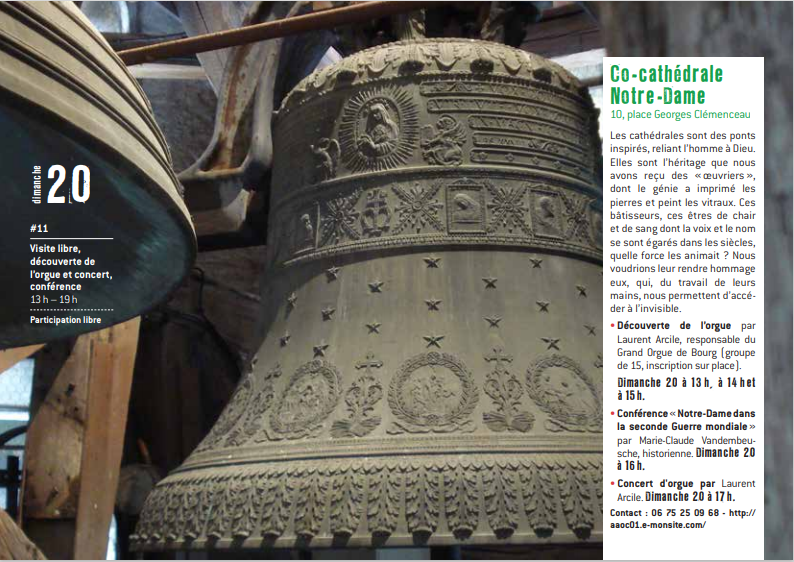 